ПОЯСНИТЕЛЬНАЯ ЗАПИСКА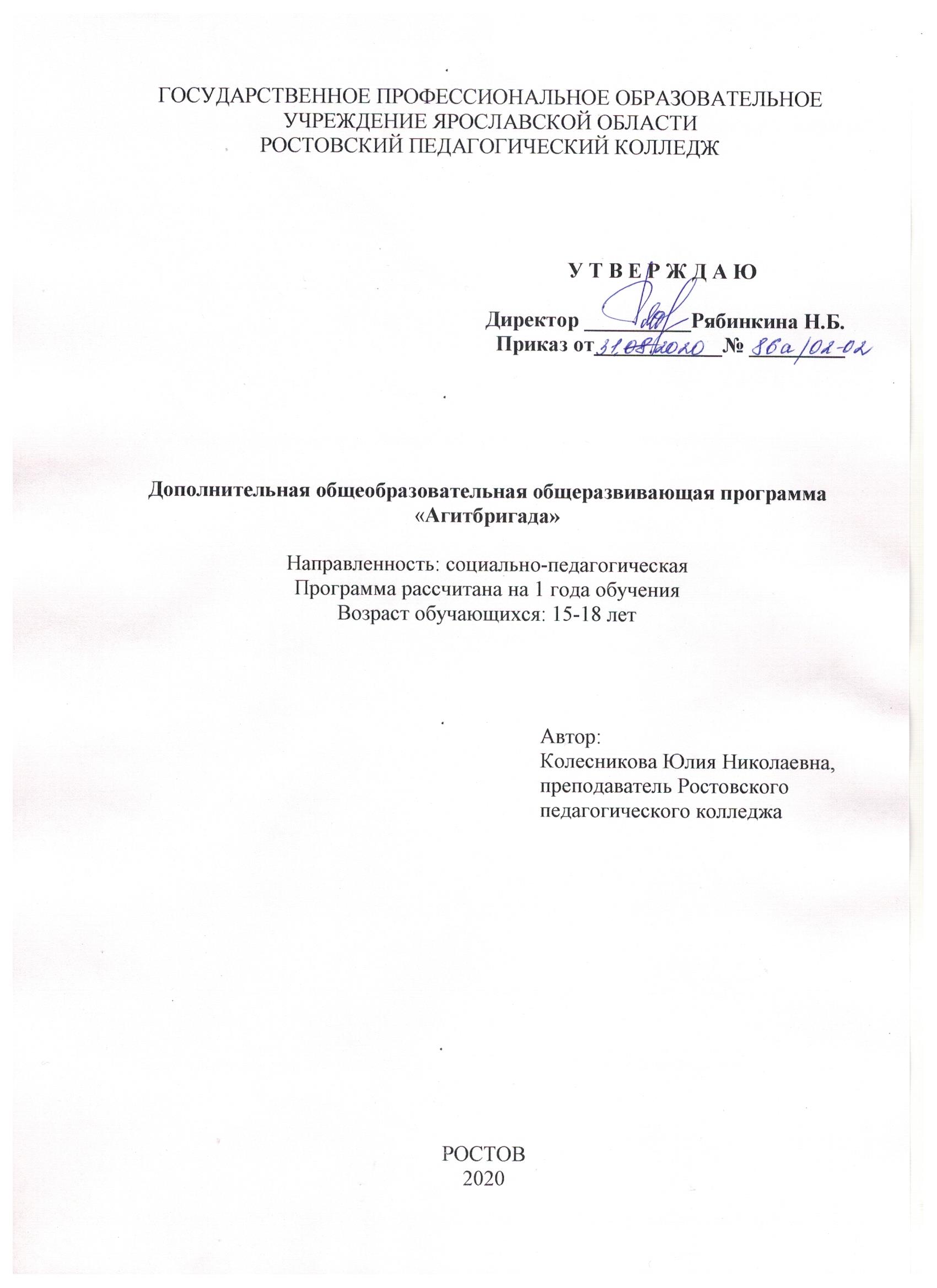 Рабочая программа дополнительного образования «Агитбригада» разработана в соответствии с законом РФ от 29 декабря 2012 г. № 273-ФЗ «Об образовании в Российской Федерации».Сегодня форма агитбригады получает свое второе рождение и используется в образовательных учреждениях различных типов и видов в качестве основы для разного рода воспитательных форм работы. Осознанный выбор профессии влияет на дальнейшую жизнь, определяет успешность самореализации, социализации, карьерного и профессионального роста человека. Необходимость организации эффективной помощи учащимся общеобразовательных школ в профессиональной ориентации подтверждает актуальность данной проблемы. Очень важно найти свое место в жизни, заниматься делом по душе, самоутвердиться на профессиональном поприще.Как доступно рассказать тем, кто находится в поиске своего будущего пути, о перспективных профессиях, о том, что может послужить основанием для правильного выбора? Хорошо эту задачу могут решить те, кто близок учащимся общеобразовательных школ по возрасту и по духу: студенты техникумов, колледжей и училищ.  Работа агитбригады способствует реализации компетентного подхода в воспитании и предполагает формирование у студентов следующих ключевых компетенций:- ценностно-смысловых: принятие ценностных ориентиров, умение осознавать свою роль и предназначение в обществе, выбирать целевые и смысловые установки, принимать решения;- общекультурных: духовно-нравственные основы жизни и человечества, культурологические основы семейных, социальных общественных явлений и традиций, самовыражение личности;- учебно-познавательных: умение действовать в нестандартных ситуациях, креативность;- информационных: владение современными средствами информации и информационными технологиями, формирование умений самостоятельно искать и отбирать необходимую информацию;- коммуникативных: владение навыками работы в группе, разными социальными ролями в коллективе, развитие и формирование коммуникативных умений, успешная социализация в обществе. - личностного совершенствования: духовное, интеллектуальное, физическое саморазвитие, самопознание, культура мышления и поведения.Цель программы – пропаганда положительного опыта, общественных явлений. Повышение имиджа ГПОУ ЯО Ростовского педагогического колледжа, популяризация профессий и специальностей среди учащихся общеобразовательных школ Ярославской области.Задачи программы:• совершенствование профориентационной работы среди учащихся общеобразовательных школ силами творческого студенческого коллектива ГПОУ ЯО Ростовского педагогического колледжа; • развитие творческих способностей студентов профессиональной образовательной организации;• выявление творческого потенциала молодежи.  Основными принципами организации образовательного процесса в объединении «Агитбригада» являются следующие:принцип личностно - ориентированной направленности, принцип увлекательности и творчества, принцип системности, принцип доступности, принцип последовательности, деятельностный подход – подросток развивается в деятельности,принцип обеспечения успешности,принцип коллективности. Срок реализации программы 1 год.Программа рассчитана на обучающихся в возрасте 15– 18 (19) лет. В объединение принимаются все желающие, независимо от музыкальных и театральных способностей, без ограничений по состоянию здоровья.Режим занятий: два раза в неделю по 2 часа, итого 144 часа в год. Программа включает в себя разнообразные формы работы с обучающимися: - подбор литературного и музыкального материала;- выбор жанров: вокал, хореография, пантомима, декламация и т.д.;- разработка сценария;- репетиции;- отработка приемов театрализации, в стихах, прозе, песне, сказке.- оформление декораций, плакатов, подбор реквизитов;- выступления.Основным методом в организации образовательного процесса по данной дополнительной образовательной программе является проектный.  Проектное обучение является непрямым, и здесь ценен не столько результат, сколько сам процесс. Такой принцип обучения – собственная активность – лежит в основе метода проектов. Но суть его остается прежней – стимулировать интерес обучающихся к разнообразным жанрам театрального искусства, приемам театрализации, в стихах, прозе, песне, сказке, предполагающим владение некоторой суммой знаний, и через проектную деятельность показать практическое применение полученных знаний. Использование проектного метода предоставляет возможность педагогу «выращивать» способности каждого конкретного обучающегося, в свою очередь обучающемуся дается уникальный шанс наиболее полно раскрыть свое дарование. Успешность в реализации проекта позволяет обучающемуся самоутвердиться, поверить в свои силы, преодолеть препятствия и трудности, оценить себя по объективным критериям, повысить свою самооценку. Из огромного разнообразия видов проектов педагогом был выбран тематический проект с подготовкой богатого сценарного материала, с обязательным включением песен, стихов, речитативов, танцев.  Основной формой организации образовательной деятельности обучающихся является групповая. Возможно проведение индивидуальных консультаций во время работы над сценическим материалом.ОЖИДАЕМЫЕ РЕЗУЛЬТАТЫОбучающиеся должны знать:- театральные жанры: вокал, хореография, пантомима, декламация и т.д.;- приемы театрализации;- законы драматургии (пролог, завязка, развитие действия, кульминация,  развязка, эпилог);- знаменательные календарные даты; уметь:соблюдать технику безопасности;отражать в тематических композициях основной замысел;владеть приемами театрализации;выбирать темы, актуальные для данного коллектива;участвовать в мероприятиях различного уровня;презентовать творческий проект; владеть сценическим мастерством, которое включает в себя:  сценическую	речь;эмоциональность;динамичность выступления;рациональное использование	 сценической	площадки;мобильность;оперативность;вовлечение в действие всех членов агитбригады при выступлении сольного участника.  Успешность деятельности обучающихся объединения осуществляется при разумно организованном контроле и оценке творческого роста обучающихся. В творческом объединении «Агитбригада» для реализации этой цели используются:педагогическое наблюдение;опросы (устные);анализ результатов участия обучающихся в мероприятиях различного уровня.Результатами воспитательной деятельности можно рассматривать устойчивый интерес обучающихся к театрализованной деятельности, положительную динамику в развитии их жанрового вкуса, творческого потенциала и фантазии, творческого воображения, ассоциативного, творческого и пространственного мышления, коммуникативных качеств, социальной активности и т.д. Итогом реализации данной дополнительной образовательной программы является участие обучающихся в мероприятиях различного уровня.МЕТОДИЧЕСКОЕ ОБЕСПЕЧЕНИЕ ДОПОЛНИТЕЛЬНОЙ ОБРАЗОВАТЕЛЬНОЙ ПРОГРАММЫМетоды и приёмы обучения:Словесный (беседа, диалог и т.д.);Практический (отработка приемов театрализации, т.д.);Проблемного обучения (объяснение основных понятий, постановка проблемных вопросов и т.д.);Проектный (индивидуальная или групповая творческая работа);Наглядный (показ педагогом приёмов театрализации или показ видеоролика);Работа с певческими навыками: Исследуем возможности своего голоса. Певческая установка. Позиции ног. Правильная осанка. Мышечный тонус.Певческое дыхание: Тренинги на развитие дыхания. Дыхательные упражнения. Певческая дикция: дикция и ораторское искусство. Особенности певческой дикции.Упражнения артикуляционной гимнастики. Скороговорки. Певческий строй: понятие строя. Унисон. Многоголосное пение.Певческий ансамбль: понятие ансамбля. Темповый, динамический ансамбль. Упражнения на формирование навыка ансамблевого пения.Сценические движения: Основные правила жестикуляции. Эстетика сценического жеста. Основные правила жестикуляции. Упражнения на координацию. Культура сценического движения: Движения как составляющая имиджа артиста. Выражение музыкальной драматургии песни в сценических движениях.Мимический тренинг: упражнения по развитию мимики. Вокальная мимика и актерское мастерство.Певческий репертуар: Правила подбора индивидуального репертуара певца. Соответствие диапазону голоса, техническим возможностям, манере исполнения.Готовность к выходу на сцену: Психологическая адаптация к ситуации публичного выступления.  Упражнения и тренинги по готовности к публичному выступлению.Ролевая подготовка: Абстрагирование от личностных качеств. Процесс вживания в музыкальный образ.Работа со звукоусиливающей аппаратурой: Работа с микрофоном.Основные правила работы с микрофоном. Пение с микрофонами различных типов.Работа с фонограммой – минус. Соотношение громкости звука голоса и фонограммы. Исполнение под фонограмму – минус с подголосками. Грамотное пользование электронными носителями фонограмм.Методы и приёмы воспитания:убеждения, самоубеждения (беседа, разъяснение, инструктаж и т.д.);требования (совет, намёк, приучение и т.д.);стимулирования (похвала, одобрение и т.д.);мотивация (выступление на публике).УЧЕБНО-ТЕМАТИЧЕСКИЙ ПЛАНСОДЕРЖАНИЕ ДОПОЛНИТЕЛЬНОЙ ОБРАЗОВАТЕЛЬНОЙ ПРОГРАММЫСегодня агитбригада – это не просто самодеятельная театральная группа, но и сценический жанр, имеющий особые лаконичные и выразительные черты. Агитбригада – творческий коллектив, выступающий по различной тематике, затрагивающий актуальные проблемы своего времени, высмеивающий отрицательные стороны жизни и показывающий ее положительные моменты. Это доступный жанр для небольших коллективов, удобная и мобильная форма, не требующая больших затрат и специального технического оснащения. Цель агитбригады – пропаганда положительного опыта, общественных явлений. Принципы, на которых базируется жанр агитбригады:• опора на местный материал;• сотворчество;	• демонстрация положительного опыта;• целостность;	• мобильность;• соответствие	законам драматургии (пролог,	завязка, развитие действия, кульминация, развязка, эпилог);• разнообразие	жанров: вокал, хореография, пантомима, декламация и т.д. Тематика выступлений агитбригады:• профориентационная работа;	• знаменательные календарные даты;• тематические	выступления, посвященные актуальным событиям;• агитация для	участия в общественных и благотворительных делах;• волонтерская	деятельность и	др. 	Обязательные условия – наглядность (декорации, плакаты, растяжки) и музыкальное сопровождение. Участие в выступлениях агитбригады активно способствует социализации личности учащегося. Деятельность творческих коллективов агитбригад всегда отличается тесной связью содержания воспитательной направленности с насущными задачами времени, стремлением наиболее ярко и полно отобразить окружающую жизнь, остро чувствуя и откликаясь на актуальные, волнующие «свою» аудиторию проблемы. Агитационно-художественное самодеятельное творчество – это явление социально-художественное, педагогическое.Требования к выступлению агитбригадыАгитбригада – это творческое объединение, выполняющее специфические функции. Ее назначение – откликаться в художественно-агитационной форме на события внутри страны, города, организации. Направление работы – агитационная, информационно-пропагандистская деятельность. Художественные средства агитбригады (юмор, сатира) требуют от всех участников осторожного, бережного отношения к фактам и характеру их подачи. Выступления агитбригады отличаются динамичностью, оперативностью, мобильностью.После того как агитбригада сформирована, участникам и педагогу необходимо:• определить цель предстоящих выступлений;• выбрать темы, актуальные для данного коллектива;• тщательно продумать и осуществить монтаж;• определить драматургический ход, развивающий действие. Выступление агитбригады носит характер обозрения, поэтому в нем может быть ряд эпизодов и соответственно ряд конфликтов; каждый эпизод обязательно должен быть законченным. Нарастание действия выражается в том, что более значительные факты размещены ближе к концу выступления. Необходима лаконичность языка сценария: в небольшой интермедии, куплете, пантомиме надо сказать о многом и так, чтобы не потерять образное начало. Выступление агитбригады должно быть направлено на зрителей. Участники агитбригады должны иметь темперамент, задор, владеть широким арсеналом сценических приемов, уметь петь, танцевать, хорошо читать текст, обладать отличной дикцией.Возможно использование музыки, которая несет различную смысловую нагрузку, а также технических средств: кино- и видеопроекции, слайдов, световых эффектов и т.д. Декорации агитбригады должны быть предельно лаконичными и мобильными. Интерактивность агитбригады в том, что исполнители постоянно обращаются к зрителям и ждут от них ответной реакции. Зритель – это партнер исполнителей в агитбригаде, соучастник происходящего на сцене.Разработка сценарияПрежде чем приступить к разработке сценария, педагогу и коллективу необходимо определить основные цели и задачи, которые они реализуют в выступлении агитбригады. Сценарий выступления агитбригады подчинен основной функции – воздействующей. Стилистике языка выступления свойственна экспрессия, от чего зависит характер текста, который может быть хлестким, требующим метких оценок. При составлении материала необходимо учитывать эту особенность агитационных представлений, т.е. стилистика языка должна осуществлять воздействующую или экспрессивную функции. В сценарии для более яркого выступления необходимо использовать разные жанры, такие как разговорный, вокал, хореография, театрализация, игра на инструменте, пантомима, декламация и т.д. Одно из условий эффективного выступления агитбригады – наглядность: декорации, плакаты, растяжки, реквизит – и музыкальное сопровождение.Содержательной стороной сценария является объемная информация об образовательной организации, отражение всех профессий и специальностей, социальных гарантий студентов данного учебного заведения.Необходимо продемонстрировать зрителям возможности, которые откроются перед ними при поступлении в профессиональное образовательное учреждение, например, предоставление места работы после окончания образовательного учреждения, стипендия, бесплатный проезд, проживание в общежитии, отсрочка от армии. Информацию о профессиях и специальностях образовательной организации можно представить с помощью различных приемов театрализации, в стихах, прозе, песне, сказке. Со зрителями нужно общаться без наигранных эмоций, крика, форсирования и преувеличения в голосе, но и монотонности следует избегать.РепетицииСамый ответственный момент – репетиция. Здесь есть несколько правил:1. Репетировать нужно по частям, эпизодам. 2. На репетиции должна царить атмосфера творчества. 3. Необходимо обращать внимание на «стыки» музыки и текста: это наиболее уязвимые места. Пауз быть не должно, так как они разрушают динамику выступления и делают его менее зрелищным.4. Отдельно следует отрепетировать расстановку и все перемещения реквизита, т.е. провести так называемые монтировочные репетиции. Быстро поставить стол, стул, вовремя закрыть занавес – все это тоже требует определенных навыков. Каждый участник агитбригады должен знать, за что он отвечает на сцене, и без лишних движений уметь поставить или убрать реквизит, не создавая беспорядок.5. Даже если нет жестких рамок длительности выступления, необходимо следить за хронометражем. Во-первых, это дисциплинирует. Во-вторых, позволяет увидеть ненужные паузы, от которых надо избавиться. 6. Не все участники агитбригады имеют необходимые таланты, поэтому в программу подготовки нужно включить занятия по хореографии, вокалу, развитию речи для того, чтобы участники раскрепостились, не боялись сцены и показали себя творчески при выступлении.Выступление агитбригадыВыступление агитбригады должно соответствовать целям, нести сообщение, пропагандирующее какое-либо позитивное явление, создание и поддержку новых социальных, общественных ценностей. При подготовке агитбригады необходимо учитывать заданную тематику. Выступление должно быть интересным, живым, музыкальным, затрагивающим проблемы современного общества. Длительность выступления – не более 10 минут. Акцент в содержании выступления должен быть сделан на позитивных сторонах жизни общества, образовательной организации, студенческого коллектива. Необходимо обратить внимание на сценическое мастерство участников, т.к. это одна из главных составляющих выступления агитбригады. Сценическое мастерство включает в себя: • сценическую	речь;• эмоциональность;• динамичность выступления;• рациональное использование	 сценической	площадки;• мобильность;• оперативность;• вовлечение в действие всех членов агитбригады при выступлении сольного участника. В ходе реализации сценарного замысла представление агитбригады предполагает частые коллективные перестроения в мизансценах, резкие выходы на авансцену, элементы акробатики и эксцентрики, игры с предметами, обращение прямо в зал, непосредственно к зрителю. Любой предмет при выступлении воспринимается зрителем не только функционально, но и ассоциативно. Например, стулья. Их можно по-разному обыграть: они могут использоваться не только по своему функциональному назначению, но также могут быть воротами, бревнами, ширмами и т.д. Пластическое решение выступлений агитбригады весьма многообразно. Можно использовать построение пирамид, перестроения по сцене, которые, будучи увязаны с музыкальными и смысловыми акцентами, помогают удержать темпоритм выступления, создать яркую зрелищность. Агитбригада – коллективная форма творчества. Здесь нет персонажей в обычном понимании, число исполнителей может зависеть от количественного состава участников агитбригады. Специфика состоит в том, что участники выступления – прежде всего актеры со своей позицией, а уж потом «действующие лица». Один актер может исполнять несколько ролей. Переход актеров из роли в роль, из эпизода в эпизод осуществляется свободно, у всех на глазах и не требует объяснений. Когда действуют солисты, другие исполнители могут составлять фон, который при хорошем режиссерском решении всегда будет активным. Целью профориентационной работы агитбригады в конкурсе «Я и моя профессия» является представление рабочих профессий и специальностей профессиональной образовательной организации. Яркое, энергичное, оригинальное, зрелищное выступление является отличной рекламой для зрителей, нацеленных на выбор профессии.Музыкальное оформлениеУспех выступления агитбригады наполовину заключается в хорошо подобранном музыкальном материале. В первую очередь музыкальный материал должен быть узнаваемым для зрителей, современным, динамичным, выразительным, популярным. Зачастую ошибкой является то, что участниками конкурса используется несовременный, неактуальный музыкальный материал. В этом случае следует предоставить возможность самим учащимся подобрать музыку, песни, заставки на их вкус, только обязательно проанализируйте вместе с ними воспитательную ценность выбранного материала. Музыкальное сопровождение должно органично дополнять выступление, а при необходимости, в соответствии с замыслом выступления, «говорить» вместо участников, «отвечать» на вопросы зрителей.Музыкальное оформление выступления несет различную смысловую нагрузку. Это может быть фоновая музыка, переделанный под цели и задачи выступления или авторский текст песни. Тематические песни не должны быть длинными и затянутыми, желательно информацию донести в одном куплете и припеве. Выбранный музыкальный материал должен соответствовать замыслу выступления агитбригады, составлять ритмическую основу программы, способствовать динамике выступления.Реквизит и декорацииОдна из составляющих успешного выступления агитбригады – использование реквизита и декораций. В декорациях применяются ширмы различных конструкций, которые можно трансформировать под то или иное место действия или использовать как общее декорационное оформление, либо это растяжки, плакаты, эмблемы образовательной организации. Наглядность обязательна, она должна быть в рамках темы выступления, лаконичной, условной, минимальной. Наличие реквизита в выступлении агитбригады сделает его наглядно богаче, креативнее, эмоциональнее. Нежелательно использовать невзрачный, старый реквизит. Основные требования к реквизиту – красочность, современность, легкость монтировки, практичность. Это могут быть различные фонари, ленты, шары, кубы, стенды, плакаты, на которых нарисована или написана необходимая декоративная или словесно-цифровая информация. Современные плакаты – это различные растяжки, баннеры с размещением эмблем, лозунгов, картинок вместо обычных рисунков на ватманах. Различные макеты по возможности будут отличным дополнением выступления. Очень практично и необычно использовать один и тот же предмет реквизита в разном качестве. Например, яркая лента может стать и контуром географической карты, и «рамкой» портрета, экраном телевизора, она же может использоваться в танце. Применение ткани может создать определенную атмосферу, если сыграть на контрасте цвета.Костюмы.	Как правило, костюмы участников агитбригад состоят из белого верха и черного низа, что создает впечатление монотонности и обычности. Очень важно создать необычные образы, единый стиль, фасон, что поможет отличить вашу агитбригаду от других. Разработайте, изготовьте, используйте необычные головные уборы, шарфы, платки, перчатки, жилеты. Всегда очень выигрышно смотрятся костюмы с использованием нашивок из светоотражающего материала, которые под воздействием сценического света создают яркий эффект.Наличие определенного цвета в одежде участников обязательно должно перекликаться с темой и эмоциональным тоном выступления агитбригады. Чтобы обеспечить задачу выполнения нескольких ролей одним и тем же участником, подчеркнуть какую-то мысль, используются выразительные, легко заменяемые детали костюма (косынка, шарф, маска, строительная каска, кепка и т.д.), которые также являются одновременно многозначным реквизитом. Техническое оформлениеЭффективность восприятия выступления усиливает применение технических средств. Надо помнить, что применение декоративных, технических средств на сцене – не самоцель, оно подчинено раскрытию главной идеи выступления, сосредоточению внимания зрителей на том, что им предлагается усвоить. Техническое оформление поможет усилить эмоциональный фон выступления:– качественный подбор фотографий, мультимедийных презентаций, видеороликов, соответствующих сюжету выступления; Сюда же можно включить различные звуковые и шумовые спецэффекты, что поможет зрителю окунуться в атмосферу действительности. Голос за кадром, который придаст глубину восприятия выступления, должен быть пронзительным, убеждающим, как и все выступление.СПИСОК ЛИТЕРАТУРЫ1. Гагин В.Н. Интересно ли в вашем клубе? / В.Н. Гагин. – М.: Издательство политической литературы, 1989. 2. Дмитриев Ю.А. История русского советского драматического театра / Ю.А. Дмитриев, К.Л. Рудницкий. – М.: Просвещение, 1984.3. Каргин А.С. Воспитательная работа в самодеятельном коллективе. – М.: Просвещение, 1984.4. Катышева Д.Н. Литературный монтаж / Д.Н. Катышева // Библиотечка «В помощь художественной самодеятельности». – 1973. – выпуск 11.5. Лихачев К.П. Мастера острого слова / К.П. Лихачев. – М.: Профиздат, 1970. 6. Розовский М.Г. Театр живой газеты / М.Г. Розовский // Библиотечка «В помощь художественной самодеятельности». – 1970. – № 24. 6. Соколовский Ю.Е. Слово звучит в клубе / Ю.Е. Соколовский // Библиотечка «В помощь сельскому клубному работнику». – 1973. – № 3.Интернет-ресурсы1.	Агитбригада: от замысла до воплощения. Методические рекомендации по подготовке агитбригад к участию в краевом конкурсе «Я и моя профессия» среди профессиональных образовательных организаций. Министерство образования и науки Хабаровского края Краевое государственное бюджетное образовательное учреждение дополнительного образования «Хабаровский краевой центр развития творчества детей и юношества» Центр художественно-эстетического развития file:///E:/программа%20агитбригада.pdf [Электронный ресурс]. (дата обращения: 10.09.2019.)№МероприятиеКоличество часовКоличество часов№МероприятиеТеорияПрактикаПредставление агитбригады «А вот мы какие!»15Посвящение в студенты15День учителя17День народного единства115Новый год23023 февраля и 8 марта230Профилактика вредных привычек2149 мая19Студент и сессия117Всего: 14412132